REFERAT AF BESTYRELSENS MØDE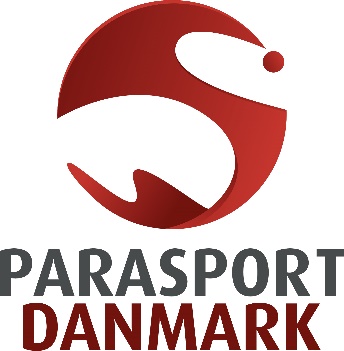 D. 11. NOV. 2019Deltagere:  (JP), Jens Boe Nielsen (JBN), Stig Person (SP),  (TRT), Lene van der Keur (LvdK), Jan S. Johansen (JSJ), Even Magnussen (EM) via Skype, og Asger Krebs (AKR).Desuden deltog Niels Christiansen (NC), Søren Jul Kristensen (SJK), og Michael Møllgaard Nielsen (MMN). Afbud: Jannie Hammershøi (JH)SÆRLIGTFra mødestart kl. 15.30 blev pkt. 11 – EM i kørestolsrugby behandlet med deltagelse af Ane Rønn Johansson (Kommunikation).I tidsrummet fra kl. 16.30 til kl. 18.30 foretoges opfølgning på strategiarbejdet særligt med fokus på målgrupper, de idrætslige væksthuse, økonomi og organisering. Helle Staberg deltog i denne drøftelse.Drøftelser og beslutninger:Helle Staberg vil i samarbejde med ledelsen beskrive ”væksthuse”-delen yderligere med henblik på input til strategispor for perioden 2022-2025.MålgrupperVi skal være meget opmærksomme på svært fysisk handicappede og synshandicappede og vi skal have en afklaring på afgrænsningen af målgrupper som fx ADHD, Autisme m.m.Vi forventer, at der kommer et oplæg fra nogle medarbejdere i forhold til indsatsen overfor disse målgrupper.Økonomi og organisering behandles sidst i forløbet, bl.a. i strategiplanarbejdet med DIF for perioden 2022 - 2025.Oplæg forelægges på bestyrelsesmødet d. 19. dec. 2019.DAGSORDENAd 1	Godkendelse af dagsorden.
Praktiske forhold
Valg af mødelederGodkendelse og underskrift af referatet fra bestyrelsens møde d. 30. sept. 2019Opfølgning på referat af bestyrelsens møde d. 30. sept. 2019Fastsættelse af datoer og tid for bestyrelsesmøder m.v.Internationale møder/konferencer og rapportering	Meddelelser fra ledelsen og bestyrelsen
Nyt fra ledelsenNyt fra bestyrelsen	Sager til beslutning
Økonomi”Darts for all”: partnerskabsaftale ml. Parasport Danmark (PD) og Dansk Dart Union (DDU)
	Sager til drøftelse
EM i Kørestolsrugby 2019: Hvad fik Parasport Parasport Danmark ud af det?Licensordningen”Fri leg”/Temadrøftelse (maksimalt 30 min.)
	Eventuelt
PRAKTISKE FORHOLDAd 2	Valg af mødeleder	AKR blev valgt.Ad 3	Godkendelse og underskrift af referat fra bestyrelsens møde 	d. 30. september 2019Referatet blev godkendt uden bemærkninger og underskrevet af de tilstedeværende.Ad 4	Opfølgning på referatet fra bestyrelsens møde d. 30. sept. 2019	a) Klimapolitik for PDDrøftelse og beslutning:Vi afventer en egentlig udmelding fra DIF omkring en politik.Vores bæredygtige indsatser ønskes gerne oplistet i et evt. forslagskatalog i forhold til stævner. Vores bæredygtige indsatser ønskes gerne oplistet i et evt. forslagskatalog i forhold til stævner. EM i Rugby forsøges brugt som skabelon for et katalog. Beslutning:Forslagskataloget blev forelagt og taget til efterretning. Punktet slettes fra opfølgning.	b)	Indstilling af kandidater til priser.		Beslutning:Alle skal overveje mulige kandidater til de nævnte priser. Ledelsen overvejer i første omgang mulige kandidater, som kan vendes efterfølgende.Kandidater udvalgt og indstillet, hvorfor punktet slettes fra opfølgning.Ad 5	Fastsættelse af datoer og tid for bestyrelsesmøder m.v.Kommende bestyrelsesmøder – 2. halvår 2019:Torsdag d. 19. dec.JP forelægger datoer for foråret 2020 inden næste møde.Andre møder og arrangementer:Internationale arrangementer i Danmark samt større tværgående arrangementer opføres her.Special Olympics Festival – 15. – 17. maj 2020, FrederikshavnRepræsentantskabsmøde - 25. april 2020, Kolding

Ad 6	Internationale møder/konferencer og rapporteringIPC Atletes Forum 22. – 24. Nov. Colorado Springs, USA (Mads Baulund)MEDDELELSER FRA LEDELSEN OG BESTYRELSENAd 7	Nyt fra ledelsen
Note: Det månedlige nyhedsbrev fra ledelsen bliver udsendt på forhånd inden bestyrelsesmøderne og det kan frit videresendes til andre interessenter efter ønske.Sekretariat – NielsBæredygtighed	Vi skal selvfølgelig også tænke over vores færden i forhold til bæredygtighed. Vi er derfor ved at udarbejde et katalog over de indsatser vi foreløbig har gjort – de forelægges bestyrelsen på næste møde.	Indsatserne vil løbende blive suppleret og alle tilføjelser er mere end velkomne.Idrætsudvalgenes egne bankkonti.	Vi er klar over, at nogle idrætsudvalg har egne bankkonti, som ikke er registreret i økonomiafdelingen. Det er ikke tilladt – men forekommer. 	Det er ikke uden problemer. Senest er et udvalgs konti blevet spærret og indestående indgår i vedkommendes dødsbo. Vi skal nok få problemet løst via skifteretten – men der er en stor risiko forbundet med at udvalg og regioner har bankkonti, der ikke er registreret.Ny administrativ struktur  	Alle medarbejdere er nu informeret omkring foreslåede justeringer i arbejdsopgaver samt tilknytning af kontaktpersoner til idrætterne. Der er nu en fase med medarbejdernes egne ønsker og ledelsen vil se på puslespillet ultimo november. Der afholdes en fagdag den 11. december hvor alle involverede deltager.Kulturministerens Parasportspris 2019	Til årets parasportspris, der gives til en person, organisation eller virksomhed, som har gjort en enestående indsats for handicapidrætten, har vi indstillet Lars Larsen, som jo er et oplagt emne. 	Det er vigtigt for os på denne måde at påskønne 30 års støtte – formentlig det længst løbende sportssponsorat i Danmark.StrategiplanBevæg dig for livet – Parasport og idræt for sindet	Intet nyt ift. kommuneaftaler ligesom der ikke er nyt om finansieringen i 2020, som fortsat er usikker. Der er dialog mellem styregruppen og direktører i DIF/DGI.	På aktivitetssiden er 30 idrætsforeninger involveret i forskellige indsatser. Det er både nye tilbud og udvikling af eksisterende. Derudover har en række foreninger deltaget i inspirations – og netværksarrangementer eller har fået et ”servicetjek” af en af konsulenterne fra konsulentgruppen (DGI, DAI og PD).	Vi oplever gradvis en bedre koordinering og et bedre samspil mellem indsatser der opstår på baggrund af projektet og forbundenes eksisterende aktiviteter f.eks. Superleder, DGIs Fokus eller DAIs cykeltur 10-10-10.Team Øst samt elite – MichaelTeam Danmark samarbejde 2020	Der har netop været afholdt det årlige styregruppemøde i Team Danmark samarbejdet. Undervejs afholdes der en række arbejdsgruppemøder som sikrer fremdrift i resultat- og udviklingsmål samt en række særlige ekspertindsatser i 2019 aftalen.	2020 er det sidste år i en fireårig aftale – og meget er – heldigvis – en fortsættelse af tidligere indsatser. Men nyt er at kørestolsrugby er en del af det fælles samarbejde og med særlige udviklingsmål indenfor præstationsanalyse og det mentale område, medens svømning blev ”tonet” ned, da Niels Korfitz har meddelt at han stopper med at svømme på højt niveau. De øvrige idrætter i Team Danmark samarbejdet er atletik, badminton, bordtennis, ridning og taekwondo.VM i rugby 2022	Vi har som tidligere nævnt fået stor ros for vores afvikling af EM i rugby, herunder vores store nationale samarbejdspartnere, Vejle Kommune og Sport Event Denmark – og har netop lukket regnskab og gennemført en evaluering af EM – og ikke mindst med et særligt fokus på hvad vi som forbund har fået ud af arrangementet: ”legacy” som er den engelske betegnelse for det.		Men også IWRF – den internationale kørestolsrugby organisation – har været særdeles begejstrede, hvilket de har givet udtryk for i flere internationale medier og har samtidig opfordret os til at lægge billet ind på VM 2022. I sagens natur med Vejle som lokation og derfor behandles dette også lige nu i det politiske system i Vejle, hvor en positiv tilkendegivelse er helt afgørende for om vi kan lægge billet ind på et VM.Pressalit Sports Academy 	Årets udgave af PSA blev holdt i Vejle lørdag den 2. november – og med deltagelse af næste 100 atleter, trænere, leder, eksperter, herunder sundhedspersonale.	Formiddagens store fokus for atleter, trænere og ledere var PL, hvor der blev fortalt om de foreløbige planer for PL 2020 og hvordan vi skaber de bedst mulige rammer for at præstere i Tokyo.	Medicinsk Udvalg brugte formiddagen til at afvikle deres årsmøde – og efter frokost gik man ud i et atletspor med fokus på kommunikation og en mulighed for at tale med Mads Baulund, PD atletrepræsentant, et træner- og lederspor med fokus præstationsoptimering.JYSK Nordisk møde	1-2 gange årligt mødes ansatte fra Norge, Sverige, Danmark – og nu også Finland med JYSK omkring det fælles samarbejde.	I år var JYSK selv vært i hovedkvarteret i Brabrand den 31. oktober og 1. november, hvor JYSK orienterede om deres særlige indsatser og ønsker i de nordiske lande, ligesom vi andre orienterede om status og tiltag på kommunikations, markedsførings-, og sponsorområdet.PL i Tokyo	I uge 7 skulle vi sammen med Sverige og Finland havde været på studietur med vores landstrænere til Tokyo med en mulighed for at se de forskellige arenaer, møde sportsmanager for de enkelte idrætter, besøg i PL-byen og dyrke det fællesnordiske 6N1T netværk.	Vi har presset på for at få adgang til de forskellige arenaer men det har arrangørerne ikke kunnet love os, og derfor har vi valgt at aflyse turen, da det var en stor del af formålet med turen. Vi overvejer lige nu andre løsninger som kan være at koble sig op på testevents, studietur for den enkelte idræt etc.Novo Nordisk Fonden giver 100 millioner til forskning	Team Danmarks har fået nye forskningsmuligheder via 100 millioner fra Novo Nordisk Fonden, der også kan anvendes i parasporten. Parasport Danmark er sammen med resten af specialforbundene og universiteterne inviteret til sammen, at forbedre mulighederne for danske atleters præstationer via ny viden og forskningstiltag. I Parasport Danmark ser vi de nye økonomiske ressourcer interessante, og arbejder ud fra to vinkler på forskningsmuligheder til gavn i parasporten. For det første skal vi sikre, at de forskningsinitiativer der igangsættes i andre specialforbund, får en parasports vinkel. Det betyder at atleter i parasporten indgår i initiativer sammen med atleter fra andre specialforbund i test og forskningsinitiativer. Lighederne for nyttige forskningsresultater og partnerskabet med Team Danmark og andre specialforbund understøtter blot vores strategi om samarbejdet med almenidrætten. For det andet bliver det muligt at gå i detaljer med særlige problemstillinger for parasporten, eks. udstyr, der kan hjælpe vores atleter til endnu bedre resultater.   	Parallelt med mulighederne i regi af Team Danmark, fortsætter Parasport Danmark vores samarbejde med Idræt på SDU, hvor vi har præsenteret en række forslag, der både har præstationsfremmende sigte, og også grundlæggende viden omkring rekruttering til idrætten i parasporten. VM i atletik Dubai 	VM i para-atletik afvikles fra d. 7. – 15. november 2019 og vores atleter har været i Dubai siden den 2. november for at forberede sig til dette stævne, som er den helt store mulighed for at skaffe kvotepladser i atletik. En top-4 placering skaffer automatisk en kvoteplads til PL	Landsholdets nye stjerne Bjørk Kjellman Nørremark er dog desværre skrevet ud af VM da hun blev skadet under træningslejren på Tenerife, og efterfølgende ikke har kunnet træne igennem. En scanning hos Team Danmark har vist en væskedannelse i en mellemfods knogle.	Daniel Wagner og Kristel Høj Walther kan man godt tillade sig at have pæne forventninger til i forhold til kvotepladser.	Det er ligeledes første gang at RaceRunning er med på VM programmet, og da Danmark har nogle af verdens stærkeste i enkelte discipliner, så er der i sagens natur også en række forventninger til disse.	Det bliver spændende at følge de enkelte konkurrencer, og du kan altid gå ind på www.parasport.dk og se opdateringer samt livestreaming fra VM i Dubai.Nyt fra BornholmGolfturnering.	Der bliver også en international Paragolf turnering på Bornholm i 2020 – og lige nu er arrangørerne i gang med at opdatere hjemmeside samt kontakter til sponsoremner.Sportsskole	Vi arbejder i øjeblikket med Åkirkeby Idrætsforening om mulighed for at de skal være værter for en kommende sportsskole i 2020.Team Nord/Syd – SørenParasportens Dag	Rekrutteringen af børn og unge via parasportens dag fortsætter, og der er i øjeblikket aftaler med dværgforeningen, som har idrætsweekend 30. nov.-2. dec. I vejen Idrætscenter. Her er Parasport Danmark med i flere idrætter med trænere og direkte kontakt til potentielt nye aktive. Idrætterne der tilbydes er; bordtennis, svømning, badminton, boccia, skydning, fodbold og atletik. 	En dag er under planlægning i samarbejde med Elsass Fonden og specialrådgivningen i Aarhus, hvor terapien er i kontakt med en gruppe på 400 børn og unge i kommunen. Parasport Danmark skal stå for den aktive del og sikre at der er en god relation til det lokale foreningsliv for de unge der kommer på dagen. Specialrådgivningen skal via deres direkte kontakt til familierne stå for rekrutteringen. 	Børneterapien i Gentofte ønsker fortsat at være en aktiv del af idrætstilbud til de ca. 500 børn og unge der møder om åre. Sammen med Elsass Fonden planlægges der en idrætsdag i efteråret 2020. Ejerskabet til idrætten og det lokale foreningsliv skal være stærkere hos de ansatte i terapien, hvor Parasport Danmark blandt andet skal præsentere ”Ny i parasporten” som et konkret redskab i terapeuternes daglige arbejde med familierne. Parasporten på Experimentariet	I 2020 skal Parasport Danmark indgå i en aktiv og fast udstilling på Experimentariet i Hellerup, som har sat fokus på kroppen og idrætten i forbindelse med OL og PL i Tokyo. Sammen med Elsass Fonden skal vi og Experimentariet tilbyde og præsentere forskellige idrætter i parasporten. Experimentariets piloter skal uddannes i idrætter, udstyr og de grundlæggende budskaber og værdier i parasporten, og i den faste udstilling skal der arbejdes på historie og kroppen i en OL og PL-kontekst. Samarbejde om parasporten i trekantområdet	De syv kommuner der indgår i trekantsamarbejdet – Haderslev, Kolding, Fredericia, Middelfart, Vejle, Vejen og Billund, har sat sig sammen på foranledning af et kommunalt ønske om bedre rekruttering til idrætten samt et behov i Parasport Danmark for at få kommunerne til at arbejde sammen omkring fælles indsatser i parasporten. I første omgang er kommunerne præsenteret for fire konkrete aktiviteter, hvor målet er rekruttering fra alle syv kommuner, og med koordination fra kommunerne. Der er tilslutning til at foreningstilbud synliggøres og tilbydes på tværs af kommunerne, og der skal derud over findes måder at arbejde med rekruttering sammen med øvrige forvaltninger i kommunerne.Special Olympics Idrætsfestival 2020	Forberedelserne til SOIF i Frederikshavn er godt i gang. Hjemmesiden www.so-if.dk har fået en kraftig makeover og bliver nu løbende opdateret efterhånden som program, indkvartering mm. falder på plads. Tilmeldingen åbner d. 15. januar og løber frem til d. 15. marts. Enkelte idrætter har max deltagerantal, og det forventes, at bl.a. bowling og ridning vil blive fyldt op ret hurtigt. Interessen fra de nordiske lande er god og Finland, Færøerne og Island har meldt deres ankomst med halvstore delegationer. Frederikshavn kommune er meget opbakkende, og der arbejdes intenst på at gøre festivalen synlig. Samtidig er der fokus på rekruttering i Nordjylland, og holder interessen vil antallet af deltagere fra det nordjyske sætte ny rekord.Breddeudvalgets Budget 2020	I denne uge har Breddeudvalget gennemgået budgetansøgningerne fra de forskellige idrætsudvalg. BrU’s samlede bevilling i 2020 er på kr. 1.445.000, og heraf er kr. 590.000 øremærket til aktiviteter som bl.a. Sommerhøjskolen, Sportsskoler og SOIF. Der var i alt indkommet ansøgninger for knap kr. 1.300.000, så det har været noget af et kunststykke at lægge budget, og selvfølgelig ikke muligt at imødekomme alle ansøgningerne fuldt ud. Inden udgangen af november vil alle udvalgene få besked om budgettet for 2020.Special Olympics Skolefodboldturneringen 2020	Datoer er fastlagt og udmeldt over hele landet – til samtlige børnespecialskoler og skoler med specialklasser for målgruppen af 13-18-årige med generelle indlæringsvanskeligheder, udviklingshæmning eller tilsvarende udviklingshandicap.	Tirsdag den 19. maj i både øst; Birkerød og vest; Silkeborg.		Tilmeldingen åbner i uge 9 på parasport.dkSportsskoler 2020	Konceptet er blevet renoveret og gennemgår en grafisk forvandling. Indholdet er identisk med 2019.	Vi arbejder på, at 5-6 af sportsskolerne vil være med til at arbejde målrettet med at skabe idrætstilbud og rekruttere målgrupperne med svært fysisk funktionsnedsættelse.	Vores målsætning er fortsat høj: 13 Sportsskoler i 2020. Der er positiv feedback fra de medvirkende fra 2019 – også de som ikke blev i stand til at gennemføre.	Vi arbejder med nye geografier i fht. at dække Danmarkskortet ind. Her håber vi på nye samarbejdspartnere: Vendsyssel, Holstebro, Hillerød og Frederiksberg.	Så skal vi have Bornholm og Fredericia igennem første hele runde – og Viborg er med igen efter aflysning i 2019. 	De øvrige potentielle er således kendte og rutinerede sportsskolearrangører: Aabenraa, Aalborg, Aarhus, Varde, Vordingborg, Odense og København (ny i 2019).	Den 15. december skal foreningerne tilkendegive om de vil være med til at arrangere sportsskole i 2020.Uddannelse	For første gang har vi Parasport Danmark i samarbejde med DGI udarbejdet og afholdt et kursus for trænere og frivillige omkring børn med særlige behov. Kurset blev afholdt i Randers hos Randers Freja håndbold med en fordobling af deltagere ift. tidligere.Idrætscertificering	Idrætscertificeringen af institutioner er i fuld gang både i Skive og Vejle inkl. Give. Begge kommuner har tilmeldt alle de institutioner, hvor der er mennesker med udviklingshandicap. Institutionerne er klar personale såvel som ledelse.	Som noget nyt er vi blevet inviteret til en ”licitation” af Silkeborg kommune, som ønsker en kompetenceudvikling i nogle bosteder. Spændende om vores idrætscertificering kan klare sig i konkurrencen med andre udbydere. Kursus for undervisere	Hvert andet år samler vi vores undervisere til kort kursus. Det gjorde vi så igen den 31.10. – 1.11. i Vejen. Sammen med de 12 deltagende undervisere blev grundforløbet gennemgået og opdateret, og dagen efter blev det så afprøvet med 10. klasses elever. Vores undervisere står nu ”skarpt” og dette sammenholdt med, at vi får strammet op på nogle procedurer, betyder, at vores underviserkorps er godt rustet de næste par år.		DSISO og Trisome Games	Efter at Parasport Danmark har overtaget medlemskabet af DSISO (den int. svømmeorganisation for mennesker med Downs Syndrom), har vi også overtaget ansvaret for deltagelse i DSISO svømmestævner. Konkret er vi i gang med forberedelser og udtagelser til Trisome Games i Tyrkiet til marts. Dette giver udfordringer, idet forventningsafstemninger mellem DSISO-Danmark, svømmere (forældre) og Parasport Danmark nu skal på plads i praksis. Vi har en positiv forventning til, at vi vil komme godt i hus med deltagelsen, men det kræver, at vi holder tungen lige i munden.Supplerende mundtlige kommentarer:Afklaring omkring CP-fodbold og sponsor ser ud til at falde på plads.
DSISO VM er sikret i forhold til deltagelse, trænere og holdleder.NC orienterede om arbejdet med en ny administrativ struktur, som dels omfatter kontaktperson til hver idræt samt omlægning af organisering med fokus på øget kompetence opdelt i fagteams. Processen er lige nu i ønskefase fra medarbejderne og forelægges på en fagdag den 11. december. Resultat forelægges til bestyrelsens orientering på bestyrelsesmødet den 19. december 2019.Ad 8	Nyt fra bestyrelsenNyt fra JP:Jeg har deltaget i de to Dialogmøder, som vi har haft med vores klubber og idrætsudvalg i både Øst og Vest. Der er udarbejdet særskilte referater fra møderne, som jeg synes var gode og hvor dialogen og sparringen var rigtig god. Ingen tvivl fra min side om at disse dialogmøder skal fortsætte.I forbindelse med dialogmødet i Vest havde jeg samtidigt mulighed for at deltage en time i Team Vest's medarbejdermøde i Vest. Jeg forventer, at jeg når medarbejderne i Øst inkl. administration m.v. i løbet af december.Niels og jeg havde et godt møde med Sten Knúth, Venstres idrætspolitiske ordfører. Han fik set Rising Stars og hilst på Lisa, og vi drøftede områder somTilskud til handicappedes deltagelse i folkeoplysende arbejde (Folkeopl. Loven §44 stk. 2.) Ankestyrelsens afgørelse om kommunale tilskud til elitesport og ledsagelse. Idrætsdeltagelse i folkeskolen. Deltagelse af kulturpolitiske ordførere i Tokyo 2020 I tilknytning til DIFs Budgetmøde havde Niels og jeg et formøde med de Tværgående forbund, hvor registrering af medlemmer fyldte en del. Referater fra min deltagelse i DIFs budgetmøde, INAS Generalforsamling og INAS Global Games, samt IPC-konference og generalforsamling er udsendt til jer løbende, så derfor ikke mere herom her.Vi havde besøg af JYSK. De fik en rundtur i huset og efterfølgende havde vi et længere møde om Parasport Danmark, Paralympiske Lege, atleter m.v. De tilkendegav endnu engang deres fortsatte støtte til os.Jeg deltog i DGIs årsmøde, hvor deres formand skulle aflægge første beretning som formand. En god og inspirerende beretning og efterfølgende var der forskellige præsentationer, herunder fra BDFL Parasport og Idræt for Sindet.Jeg overrakte medaljer ved Copenhagen Sit Cup (siddende volleyball) arrangeret af Lavia København med deltagelse fra Tyskland, GB, Canada og USA m.fl. Flot arrangement.Deltog i BDFL Parasport og Idræt for Sindet styregruppe og henviser til det som er skrevet af ledelsen i deres nyhedsbrev.Nyt fra JBN:Videnscenter om Handicap kører fint med vores nye direktør, Dorte Nørregaard. Der har været nogle lidt vanskelige ting, som hun har måttet håndtere, men det er gået fint. Efter at Lars Midtiby er stoppet, har DH valgt tre nye medlemmer til bestyrelsen: Thorkild Olesen, Sif Holst og Philip Rendtorff (direktør for PTU). Jørgen Eckmann er således trådt ud af bestyrelsen. Jeg betragter det selv, som et stærkt hold, de stiller med og som en klar prioritering af Videnscenteret.Jeg nævnte sidst, at Soldaterlegatet gerne vil overlade en meget stor del af deres indsats til os. Det er en driftsopgave og som sådan uden for Videnscenterets hidtidige arbejds- og kompetenceområder. Dorte og jeg arbejder videre med at se om, der kan skabes en bæredygtig organisations- og ledelsesmodel og vurdere om, det (også politisk set) vil være en fordel for Videnscenteret at bruge de indsamlede erfaringer til at udvikle dette indsatsområde yderligere.Desuden har DH spurgt om, vi kunne tænke os at overtage organisationen ”God Adgang”. Også denne organisations arbejde har stærke berøringsflader med Videnscenteret, men der ligger også her et større afklaringsarbejde foran os før, vi kan drøfte det i Videnscenterets bestyrelse – og i vores.Nyt fra TRTJeg har haft møde med 2 forskere på Ålborg Universitet, håndboldtræner fra Parasport DK, og Rikke og Michael fra Lykkeligaen om et kommende forskningsprojekt, Inklusion af børn og unge med særlige behov gennem idræt – et casestudie af Lykkeliga, der bl.a. skal undersøge familierne til børn, der deltager i Lykkeligaen; om deres motivation, hvordan de er rekrutteret, deres idrætsbaggrund osv.  Hoveddelen handler om at afdække hvordan og hvorfor Lykkeligaen er lykkes så flot med rekrutteringen af børnene. Desuden vil forskerne undersøge noget om de organisatoriske forhold, bl.a. hvilken betydning de har for forældrenes engagement i Lykkeliga.Desuden deltog jeg i dialogmødet i Brøndby.Nyt fra EMJeg deltog i dialogmøde-vest i Vejle med et kæmpe fremmøde. Spændende og inspirerende oplæg af Gerd fra IH Aalborg og Jørn Erik om deres måde at integrere sig med byens idrætsforeninger og netværk i øvrigt med lokale aktører. Jeg deltog i Styregruppemøde med Team Danmark d. 30. oktober, som er beskrevet i nyhedsbrevet. Yderligere reduktion af svømmelandsholdet efter Niels Corfitzen har meldt, at han ikke vil fortsætte på landsholdet. Niels var vores største svømmemedaljehåb og derfor har Michael og Jonas startet en proces, der gør det muligt at kanalisere de nu overskydende penge fra svømning over til kørestolsrugby. Da Kørestolsrugby ikke har været TD-støttet idræt skal der laves en disciplinanalyse for at de kan modtage en andel af TD-støtten. TD så positivt på denne ændring. Lone Hansen så meget positivt på vores strategi proces med Helle og tilbød gerne at assistere i forhold til at give sparring og input til processen, specielt i forhold til mulighederne for at samarbejde med kommunerne.SAGER TIL BESLUTNINGAd 9	ØkonomiØkonomi behandles næste gang på mødet d. 19. december 2019.Overskud fra SO Wold games foreslås anvendt på hhv. SO håndbold stævne og temadag.Beslutning:Behandles officielt på næste ØU-møde.  Ad 10	”Darts for all”: partnerskabsaftale ml. Parasport Danmark (PD) og Dansk Dart Union (DDU)Resumé:I vedhæftede projektbeskrivelse er overordnede succeskriterier, indsatsområder og ansvarsfordeling mellem Parasport Danmark og Dansk Dart Union skitseret. 	Aftalen består af 3 hovedpunkter: Promovering: Generelt, men med særlig indsats ved Denmark Open og Masters.Uddannelse: Undervisere, PSA.Rekruttering: Startpakke til klubber og generelle Parasport rekrutteringstiltag.Anbefaling til bestyrelsen: Tages til efterretning.Beslutning:Aftalen blev godkendt.SAGER TIL DRØFTELSEAd 11	EM i Kørestolsrugby 2019: Hvad fik Parasport Parasport Danmark ud af det?Resumé:	Vedhæftede præsentation af EM i kørestolsrugby 2019 er ikke en klassisk evaluering med punkter som transport, indkvartering, bespisning m.m. men har med udgangspunkt i ”What’s in it for me” (hvad fik Parasport Danmark ud af det) fokuseret på kommunikation (medier), tilskuergenerering og marketing (sponsorer, arenaudsmykning etc.).Vedhæftet er ligeledes vor eventstrategi, som tidligere er besluttet i bestyrelsen, som i checkliste form beskriver, hvad vi som forbund gerne vil have ud af en event – og som spejles over i den tredje vedhæftning: ”EM 2019, løftestang for VM 2022 i kørestolsrugby”.Anbefaling til bestyrelsen: Tages til efterretningBeslutning:Taget til efterretning med stor ros for den kæmpe indsats. Der er meget flotte tilbagemeldinger fra IWRF, Vejle Kommune, Sport Event Danmark og de mange frivillige.Utrolig flot mediedækning!Ad 12	LicensordningenResumé:	På foranledning af breddeudvalget har breddestaben lavet et notat om licensordningen, som efterfølgende har været forelagt idrætsudvalgene, hvor er er kommet bemærkninger fra fire udvalg. Breddeudvalget, hvorunder licensordningen sorterer, behandler licensordningens fremtid på deres møde den 6.11.2019. Resultatet heraf forelægges på mødet.	Anbefaling til bestyrelsen: Bestyrelsen tager orienteringen til efterretning.Beslutning:Notatet blev taget til efterretning. BrU arbejder videre. (SJK)Ad 13	”Fri leg”/Temadrøftelse (maksimalt 30 min.)Et emne/tema kan frit tages op til drøftelse.Forslag:BlindeidrætterKlassifikation af udviklingshæmmedePartnerskab med Dansk Skoleidræt – fremtidigt skolearbejdePolitiske forhold (geografi i forhold til internationale aktiviteter, trivsel, spisevægring m.m.)INAS aktiviteterSportspressen.dk (Lars Jørgensen)Samarbejde med DH/DHF m.fl.SocialrådgiverrollenRene handicapforeningers fremtidige rolleParasportens rolle i ”street” idrætterFremtidig politisk struktur	Intet behandlet på dette møde.EVENTUELTIntet til behandling.Ref.: NC/go